Gminne Przedszkole nr 2 im. Polskiej Niezapominajki  ul. Wojska Polskiego 6, 55-100 Trzebnica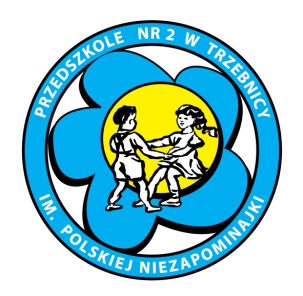 Regulamin konkursu plastycznego„My Favourite Teddy Bear”Organizator:Gminne Przedszkole nr 2 im. Polskiej Niezapominajki w TrzebnicyCele konkursu:rozwijanie wrażliwości i umiejętności twórczej; przedstawienie dziecięcego postrzegania świata w formie plastyczno-technicznej;rozwijanie sprawności manualnej;uwrażliwienie dzieci na język obcy nowożytny;propagowanie Światowego Dnia Pluszowego Misia.3. 	Uczestnicy:Konkurs adresowany jest do dzieci z Gminnego Przedszkola nr 2 w Trzebnicy w wieku  3- 5 lat oraz ich rodziców.Konkurs realizowany jest w ramach Światowego Dnia Pluszowego Misia.4.	Warunki udziału:Uczestnicy (dzieci i rodzice) wykonują prace plastyczną zgodnie z tematem dowolnie wybraną techniką plastyczną: rysowanie, malowanie, wyklejanie, wydzieranie, techniki łączone oraz przy pomocy piosenki “My Teddy Bear” opisują zapamiętane części ciała po angielsku,Format pracy: A4.Każda praca powinna zawierać na odwrocie dane: imię i nazwisko uczestnika oraz numer grupy przedszkolnej.Prace nie podlegają zwrotowi, a zgłoszenie pracy do konkursu jest równoznaczne z przekazaniem wszelkich praw autorskich na rzecz Organizatora.Prace należy składać osobiście lub drogą elektroniczną do dnia 20.11.2020 r. u Wychowawcy grupy.5. 	Zasady przyznawania nagród:O wyłonieniu zwycięzców decyduje powołana w tym celu Komisja Konkursowa. Komisję powołuje Organizator.Prace będą oceniane pod względem następujących kryteriów:
a) zgodność z tematem konkursu,
b) jakość wykonania,
c) oryginalność,
d) walory artystyczne: kompozycja, kolorystyka, technika wykonania.6.	Nagrody:Wszyscy laureaci konkursu otrzymają pamiątkowe dyplomy.Wyróżnione prace zostaną dodatkowo nagrodzone nagrodami.Prace będą oceniane w trzech kategoriach: 3-latki, 4-latki, 5-latki.7.	Ogłoszenie wyników, wręczenie nagród laureatom:Zwycięzcy Konkursu zostaną  powiadomieni o wynikach konkursu oraz o miejscu i dacie wręczenia nagród- osobiście lub telefonicznie.Informacja o zwycięzcach dodatkowo zostanie zamieszczona na stronie internetowej Przedszkola.Prace zostaną wyeksponowane na terenie Przedszkola.8.	Postanowienia końcowe:Dokonując zgłoszenia uczestnik potwierdza, że wyraża zgodę na zasady Konkursu zawarte w Regulaminie.Regulamin Konkursu jest dostępny w siedzibie Organizatora oraz na stronie internetowej Przedszkola.Uczestnicy konkursu oświadczają, że ewentualne zdjęcia zamieszczone w pracach nie naruszają żadnych praw bądź dóbr osobistych, a także osób trzecich.